Job Description FormDepartmentLocationGeneral DescriptionWork Experience RequirementsEducational RequirementsJob TitleSupervisor	Title  FT	  PT	  Contractor	  Intern Hrs/Wk	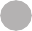 